PB DE MATEMÁTICA(tarde)	1/6NotaUNIDADE:_ 	PROFESSOR:	3º BIMESTRE/2010ALUNO(A):  	Nº  	TURMA:  	1º ano	Ensino Fundamental	DATA:	/_	_/_	_Total: 100 pontosA T E N Ç Ã OPreencha o cabeçalho de todas as páginas de sua prova.Não utilize corretor líquido e máquina de calcular.Evite pedir material emprestado durante a prova.Evite falar ou fazer barulho durante a prova, pois poderá atrapalhar seus amigos.Tenha capricho com sua letra.Faça a prova com calma, pensando bem antes de responder as questões. Não se esqueça de revê-las, antes de entregá-la.Questão 01:	( 9 pontos)Um grupo de amigos foi fazer um passeio de trem.Numere os vagões do trem com numerais ordinais: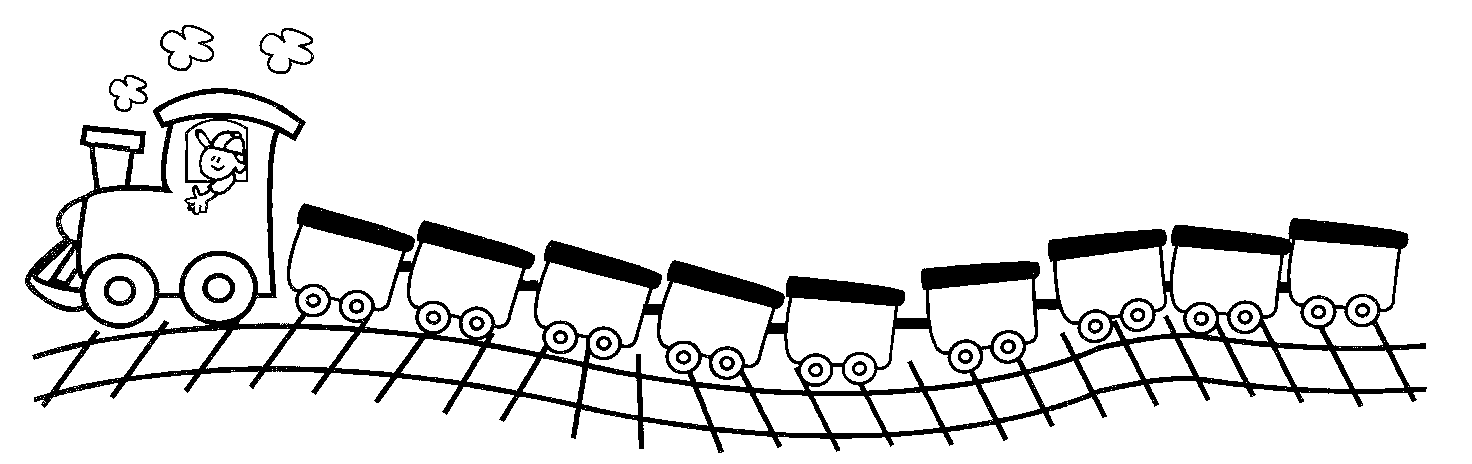 Questão 02:	( 15 pontos / 5 cada)Volte a questão anterior e faça o que se pede:Pinte o 3º vagão.Envolva o 6º vagão.Faça um X no 9º vagão.Durante o passeio, passaram no meio de uma fazenda onde tinham vários animais.A galinha Cocota vai chocar uma dúzia de ovos.Desenhe essa quantidade de ovos no ninho e complete.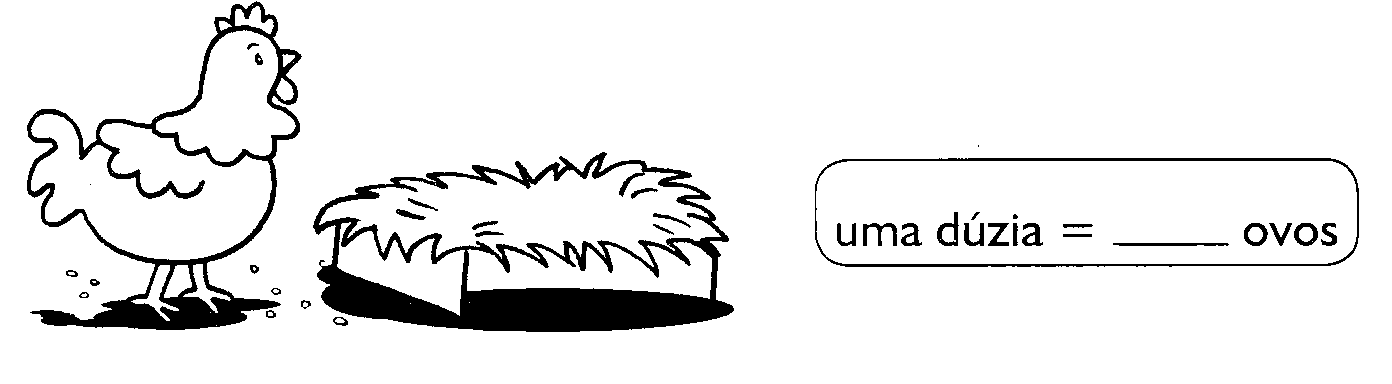 Questão 04:	( 10 pontos / 5 cada)Os pintinhos estavam ciscando.Circule meia dúzia de pintinhos e complete.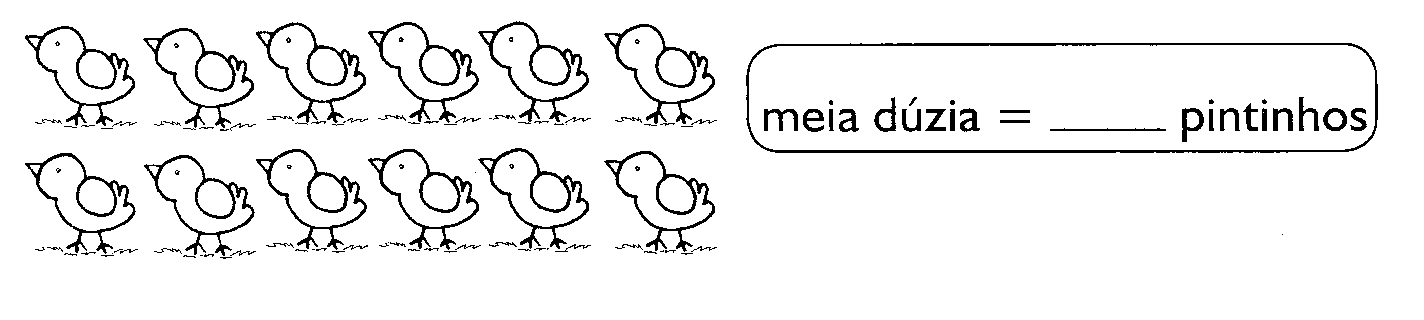 Na fazenda, além de animais, havia também um lindo jardim e um pomar. No jardim tinham muitas joaninhas e borboletas.Complete os conjuntos para formar meia dúzia .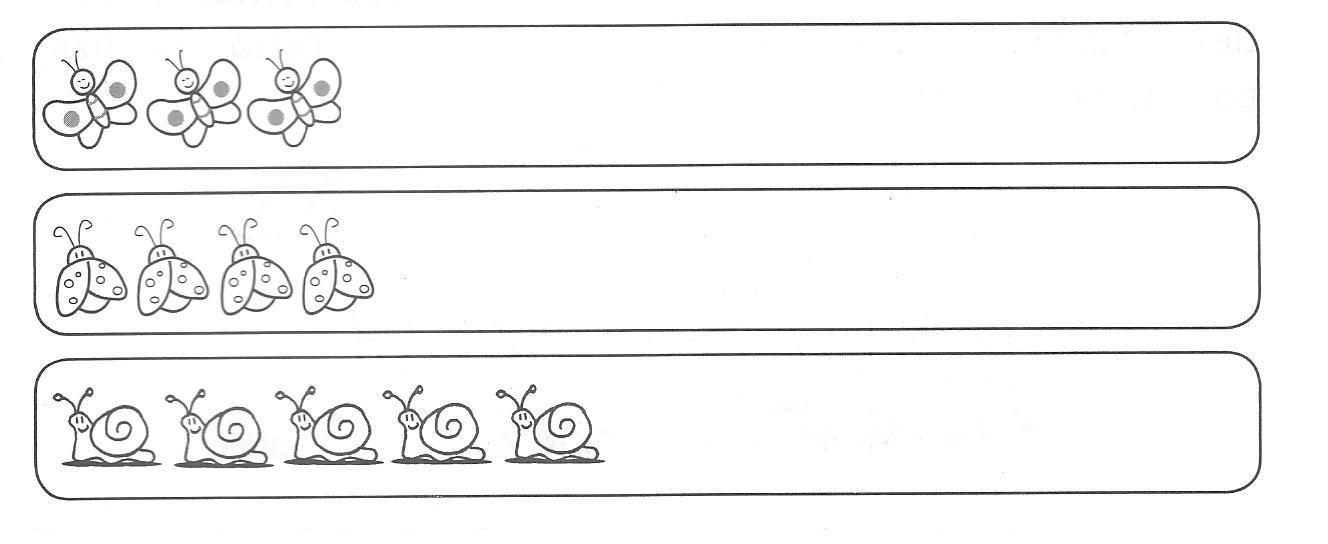 Questão 06:	( 6 pontos / 3 cada)Pinte uma dúzia de elementos de cada conjunto: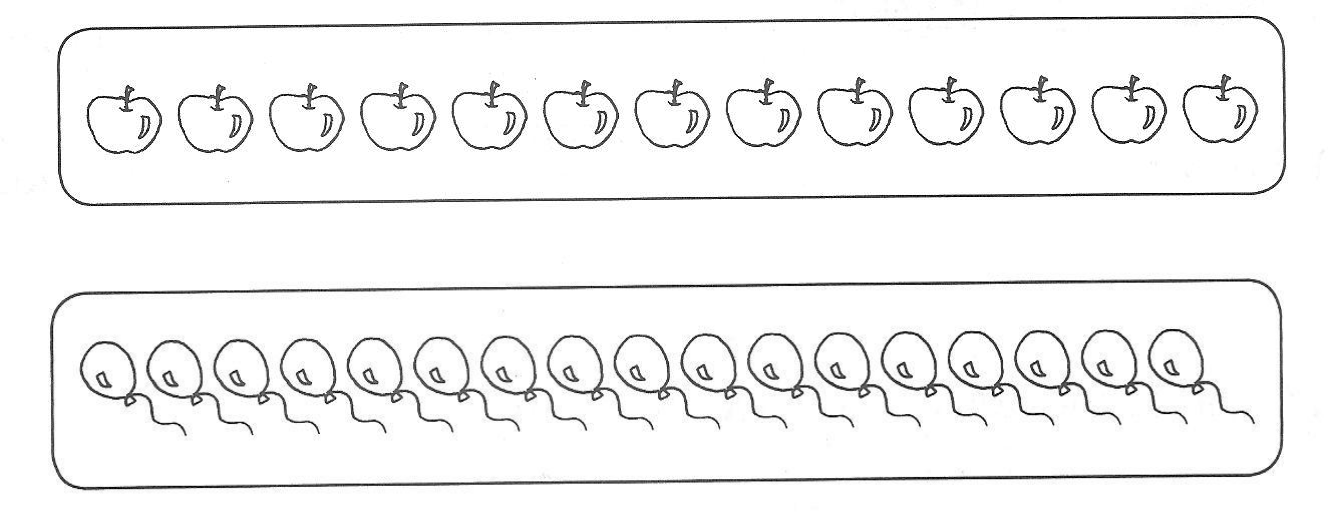 Quando o trem parou na estação, os amigos foram fazer compras e lanchar. É preciso ter dinheiro para comprar alguma coisa.Você conhece o dinheiro que usamos?Envolva a resposta correta:A moeda brasileira chama-se...Dólar	RealO símbolo da nossa moeda é...CR$	R$Questão 08:	( 9 pontos / 3 cada)Observe alguns objetos que as crianças compraram e responda:Pião	mochila	boneca	caderno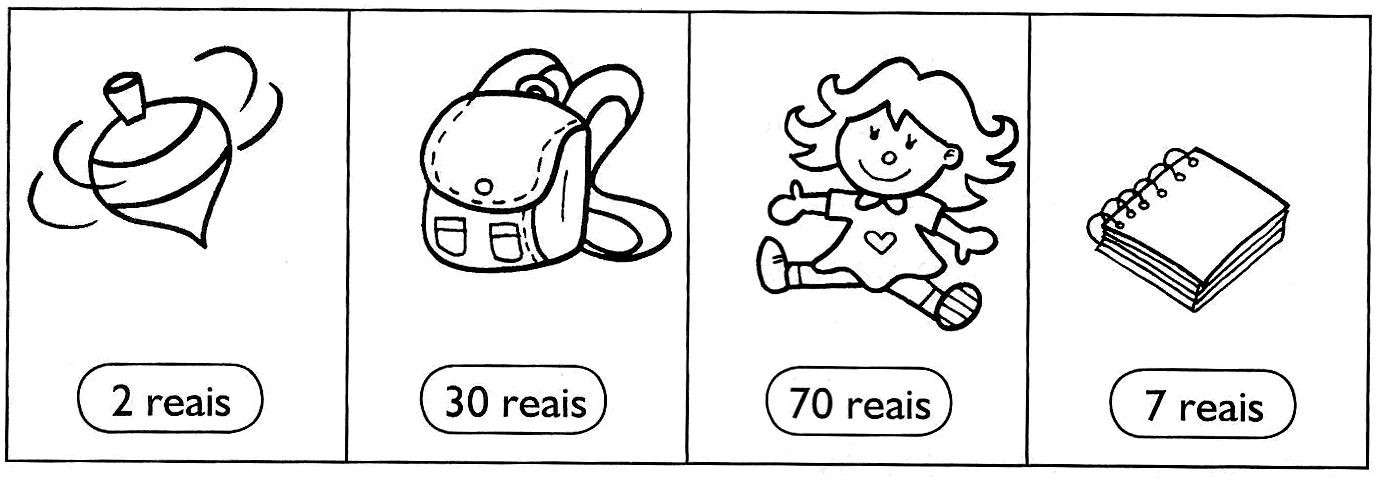 Qual é o objeto mais barato? _ 	Qual é o objeto mais caro? _ 	Qual é o preço da mochila? __ 	Questão 09:	( 5 pontos)Observe as cédulas e risque a de menor valor.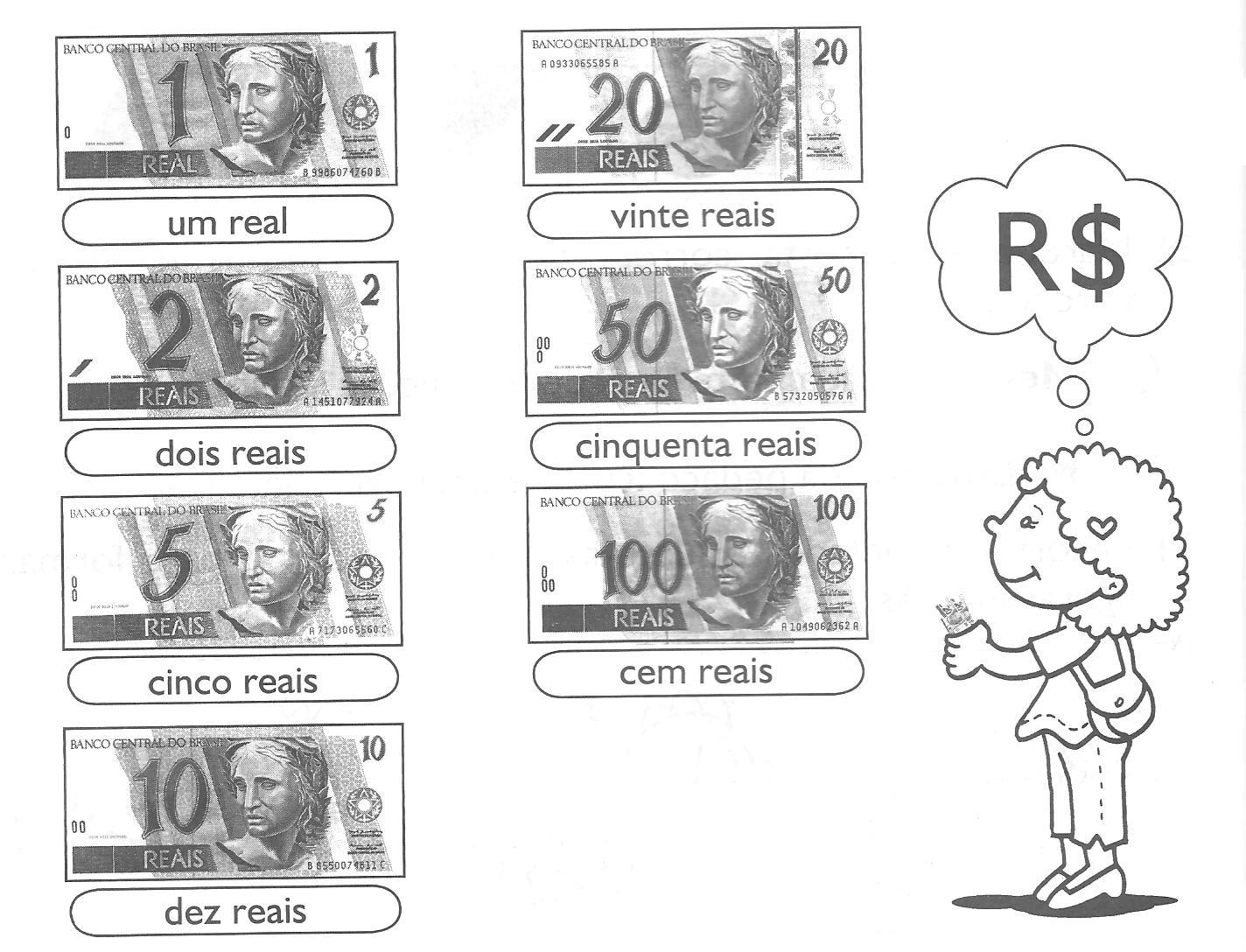 Questão 10:	( 12 pontos / 4 cada)Agora resolva os problemas: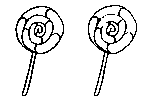 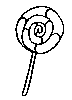 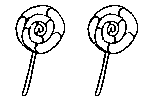 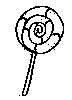 Bia comprou	.Caio também comprou	._	_+ _	_ = _ 	_	_+	 	_	_Eles compraram juntos	pirulitos, ou seja,	_ dúzia.Bernardo comprou	.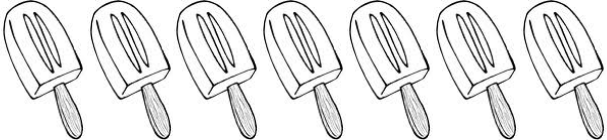 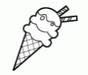 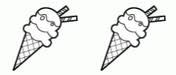 E Zeca comprou	. 	+ _	_ =  	+Ao todo eles compraram _doces, ou seja, _dúzia.Questão 11:	( 10 pontos/ 2 cada)Resolva as adições e envolva as que tiverem o resultado igual a meia dúzia.a)	4	b)	0	c)	5	d)	3  + 6		+ 6		+ 7		+ 3 	_		_ 	